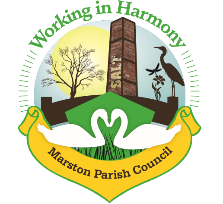 Minutes of Marston Parish Council meeting held on 8th March 2023The meeting opened at 18:50Present:Parish Cllrs; Chair M Potts (MP), Phil Carter (PhC), Angela Johnson (AJ), Ian Stanley (IS), Dave Collier (DC) and Amanda Nixon (AN) Ward Cllrs ; Norman Wright (NW) PCSO Diana Wiggins (DW)Clerk: Caroline Constable (CC)Apologies: Apologies received from Ward Cllr Lynn Gibbon (LG)Declarations of interest: Interest was expressed by Cllr AN in planning change of use 23/00350/LDC listed in correspondence as she has worked for the applicant in the past. She will refrain from discussions.Dispensations: 	There were no dispensationsPublic Forum: Local resident Margaret Peake was present, she is interested in filling the councillor vacancyMinutes: The minutes from the parish council meeting of 15/02/2023 were agreed and approved. Actions from previous meeting: Confirmed date of next meeting, 12/04/2023Meeting closed at 20:24Abbreviations: pc (parish council), cllr (councillor), cllrs (councillors), cllrs’ (councillors’), cllr’s (councillor’s), CW&C (Cheshire West and Chester), MM (Marston Murmurs), MPC (Marston Parish Council)ActionAssigned toActioned1Report hedges Higher Marston (as per report ss465786793 & SS479125417 where nothing done)CCReported again under SS491256682. Work still not carried out. NW suggested contacting Andy Hammon directly2Create notice for MM about exercise classesAN√3Send village photo’s to CCIS√ some photos on website are poor quality so IS will send all that he thinks are relevant4Update website photo’sCC√5Cost new banner for front of hallCC£38.79 from printabanner.co.uk – all agreed a good price – clerk to order6Ask library van to park off Ashwood ParkDC√7Purchase hall suppliesCC√8Invite ‘walks’ author to attend coffee morning 7/3MPAttended and was well supported9Add coronation events planning to next month’s meeting agendaCC√10Email Ester McVey for possible surgery datesCC√ no response as yet11Email Simon Tate re defib trainingCC√ response in correspondence12Read previous objections to Crystal Cottage change of use application & get back to clerk with commentsALL√ only MP responded13Send objection to CW&C on change of use application 23/000350/LDCCC√14Email thanks to JL for contributionsMP√15Email JL about minuted donation offerCC√ no response16Article about JL’s resignation & vacancy in MMIS√Agenda PointAgenda PointAssigned to..Assigned to..11Parish Cllr ReportsAJ – update on parking on triangle – received a reply from Sain Williams of CW&C, she had contacted the contractors/cw&C staff who had been parking on the triangle. Their excuses were that there were no ‘keep off grass’ signs nor any kerbs. Sain Williams is to have a meeting with Andy Hammon to discuss what can be done going forward. AJ asked to be able to attend meeting. Sain Williams stated that she would come back to AJ after the meeting.- will keep us updated – clerk to add to progress reportsAJ – footpath between Marston (Club 2020) and Wincham (known as Marston Footpath 7), emailed officer for update but as yet no response. Will keep us updated – clerk to add to progress reportsMP – received a complaint from a neighbour about cars parking opposite their driveway on Fernlea Road making it difficult for them to enter/exit the driveway. MP stated that she too had the same problem. Discussion about parking on the verge in front of bungalows. Clerk to contact Andy Hammon to ask whether the verges could be cut back to add parking spaces. MP will inform resident.Parish Cllr ReportsAJ – update on parking on triangle – received a reply from Sain Williams of CW&C, she had contacted the contractors/cw&C staff who had been parking on the triangle. Their excuses were that there were no ‘keep off grass’ signs nor any kerbs. Sain Williams is to have a meeting with Andy Hammon to discuss what can be done going forward. AJ asked to be able to attend meeting. Sain Williams stated that she would come back to AJ after the meeting.- will keep us updated – clerk to add to progress reportsAJ – footpath between Marston (Club 2020) and Wincham (known as Marston Footpath 7), emailed officer for update but as yet no response. Will keep us updated – clerk to add to progress reportsMP – received a complaint from a neighbour about cars parking opposite their driveway on Fernlea Road making it difficult for them to enter/exit the driveway. MP stated that she too had the same problem. Discussion about parking on the verge in front of bungalows. Clerk to contact Andy Hammon to ask whether the verges could be cut back to add parking spaces. MP will inform resident.CCCCCCMPCCCCCCMP22Ward Cllr ReportsNW – Money has now been allocated to the Soot Hill work, however part of the funding has been taken from Highways budget. As we all know bid for Winnington bridge was unsuccessful, looking at the report some of the information was incorrect as it mentioned Marston Lane. LG is to question this with CW&C who wrote the report. Also, there is to be a stakeholder meeting to discuss the future of the Winnington Bridge Corridor.Crystal Cottage planning application – NW asked whether we wished him to object on our behalf, all said ‘yes’, clerk to email detailsCoronation grant member budget - £125 had been allocated but one parish does not want any money so remainder will be split between remaining 11 so fund should be around £135. Applications need to be put in asap (discussion in agenda item 3d)MP took this opportunity to ask PCSO Wiggins for any updates.PCSO – there had been complaints about HGV’s over the 7.5tonne limit using Chapel Street, she monitored the street this afternoon but there were no overweight HGV’s. She also visited the units on the industrial estate and many expressed that they asked their drivers to adhere to the restrictions. She will keep monitoring it. She had also had comments from Ashwood Park residents who were finding it difficult to exit the site when lorries were parked in the carpark in front of Nico’s café. Again, this will be monitoredWard Cllr ReportsNW – Money has now been allocated to the Soot Hill work, however part of the funding has been taken from Highways budget. As we all know bid for Winnington bridge was unsuccessful, looking at the report some of the information was incorrect as it mentioned Marston Lane. LG is to question this with CW&C who wrote the report. Also, there is to be a stakeholder meeting to discuss the future of the Winnington Bridge Corridor.Crystal Cottage planning application – NW asked whether we wished him to object on our behalf, all said ‘yes’, clerk to email detailsCoronation grant member budget - £125 had been allocated but one parish does not want any money so remainder will be split between remaining 11 so fund should be around £135. Applications need to be put in asap (discussion in agenda item 3d)MP took this opportunity to ask PCSO Wiggins for any updates.PCSO – there had been complaints about HGV’s over the 7.5tonne limit using Chapel Street, she monitored the street this afternoon but there were no overweight HGV’s. She also visited the units on the industrial estate and many expressed that they asked their drivers to adhere to the restrictions. She will keep monitoring it. She had also had comments from Ashwood Park residents who were finding it difficult to exit the site when lorries were parked in the carpark in front of Nico’s café. Again, this will be monitoredCCCC33Progress ReportsNeighbourhood PlanA date for the first meeting was discussed but it was decided that due to Easter and the Coronation that it might be best to put off the start until towards the end of May. A date will be decided next meetingDefibrillatorsStill awaiting news on the fundingCentral HeatingNew valve now been installed by Navien and heating working fine. Clerk contacted Mike the heating engineer for rebalancing of the system and removal of on/off valves on radiators. She is awaiting a dateCoronation EventsAfternoon Tea definitely going ahead on 7/5/23 2pm – 4pm, IS to add notice to MM.MP – stated that the Monday bank holiday has been designated as ‘your community day’ and did we want to do anything else. A discussion was had concerning what could be done to include all of the village. Clerk suggested a competition of some sort, the discussion then lead to house decorating and prizes. Clerk suggested that the member funding could be put towards prizes but that it would be more fitting to give every household who took part a souvenir. It was decided that due to funding restraints a pin badge would be suitable and that if it was mounted on a piece of decorated card it would be a nice memento of the occasion. Not all councillors were happy with this idea and so the purchase of pins using the member grant was taken to a vote. 4 ‘yes’s and so motion carried. Clerk to purchase suitable card stock that can be printed on using the pc printer in the hall and IS to design a suitable picture, clerk then to print. AN to send options for the pin badges and clerk to purchase, it was agreed that 100 could be purchased as unit price was as low as £2.49 and it was agreed that pc could add remaining funding.IS also to place a notice in MM asking residents to take part and that badges for participants will be delivered on the Monday bank holiday so decorations should remain until after the 8th May.Clerk to send application for member funding20:00 NW & PCSO left the meetingProgress ReportsNeighbourhood PlanA date for the first meeting was discussed but it was decided that due to Easter and the Coronation that it might be best to put off the start until towards the end of May. A date will be decided next meetingDefibrillatorsStill awaiting news on the fundingCentral HeatingNew valve now been installed by Navien and heating working fine. Clerk contacted Mike the heating engineer for rebalancing of the system and removal of on/off valves on radiators. She is awaiting a dateCoronation EventsAfternoon Tea definitely going ahead on 7/5/23 2pm – 4pm, IS to add notice to MM.MP – stated that the Monday bank holiday has been designated as ‘your community day’ and did we want to do anything else. A discussion was had concerning what could be done to include all of the village. Clerk suggested a competition of some sort, the discussion then lead to house decorating and prizes. Clerk suggested that the member funding could be put towards prizes but that it would be more fitting to give every household who took part a souvenir. It was decided that due to funding restraints a pin badge would be suitable and that if it was mounted on a piece of decorated card it would be a nice memento of the occasion. Not all councillors were happy with this idea and so the purchase of pins using the member grant was taken to a vote. 4 ‘yes’s and so motion carried. Clerk to purchase suitable card stock that can be printed on using the pc printer in the hall and IS to design a suitable picture, clerk then to print. AN to send options for the pin badges and clerk to purchase, it was agreed that 100 could be purchased as unit price was as low as £2.49 and it was agreed that pc could add remaining funding.IS also to place a notice in MM asking residents to take part and that badges for participants will be delivered on the Monday bank holiday so decorations should remain until after the 8th May.Clerk to send application for member funding20:00 NW & PCSO left the meetingISCCISANCCISCCISCCISANCCISCC44FinanceInvoices received & cheques created: Clerks Purchases & Reimbursements – laptop stand £9.99 toilet cleaner £10 hand wash £30 hand towels £30.02 toilet rolls £26 (all except laptop stand on chq 1415 £96.02 (cash taken for laptop stand)Travel/ etc… £47.29   total £ 47.29     chq no.1417Clerks Salary 21.08   hrs @ £15.41ph   - £ 324.86    Chq no. 1418 Itseeze website/email February 2023 -  £57Williams Design & Print – March Newsletter (D010037) – £167.50 chq 1416Williams Design & Print – February Newsletter (D09979) - £164.15 chq 1420Extra gas yearly standing charge £78.75 chq no. 1419Cleaner –  19/2 – 5/3 3   wks total     £30Booking -  19/2 – 5/3 3   wks total     £ 30      £ 60         to Angie chq no 1421Rent:      Penguin Group 13/2 £20 16/2 £20 19/2 £20 23/2 £20 27/2 £20 2/3 £20 6/3 £15 (should have been £20 – chased)    £  135 in totalCoffee Morning donations £58.26 MP purchased flags and napkins for coronation event at cost of £26.86 (reimbursed via coffee morning donations)FinanceInvoices received & cheques created: Clerks Purchases & Reimbursements – laptop stand £9.99 toilet cleaner £10 hand wash £30 hand towels £30.02 toilet rolls £26 (all except laptop stand on chq 1415 £96.02 (cash taken for laptop stand)Travel/ etc… £47.29   total £ 47.29     chq no.1417Clerks Salary 21.08   hrs @ £15.41ph   - £ 324.86    Chq no. 1418 Itseeze website/email February 2023 -  £57Williams Design & Print – March Newsletter (D010037) – £167.50 chq 1416Williams Design & Print – February Newsletter (D09979) - £164.15 chq 1420Extra gas yearly standing charge £78.75 chq no. 1419Cleaner –  19/2 – 5/3 3   wks total     £30Booking -  19/2 – 5/3 3   wks total     £ 30      £ 60         to Angie chq no 1421Rent:      Penguin Group 13/2 £20 16/2 £20 19/2 £20 23/2 £20 27/2 £20 2/3 £20 6/3 £15 (should have been £20 – chased)    £  135 in totalCoffee Morning donations £58.26 MP purchased flags and napkins for coronation event at cost of £26.86 (reimbursed via coffee morning donations)55CorrespondenceEmail from CW&C – Chester Civic Charity GalaEmail from Lynn Gibbon – Coronation Grants from Member BudgetEmail from Cllr Marion Potts (Chair) – Codswallop evening – received little interest at the advertised £5 a head and so AN will contact Iain Stead to ask whether they would be interested in doing a bar and using that as their payment.Email from CW&C – Playing Pitch Strategy ConsultationEmail from Keep Britain Tidy – 2023 Spring Clean – all agreed to do another big clean up. Date agreed as 15/4 10am start – IS to put in MMEmail from Lynn Gibbon – Coronation Fund ApplicationsEmail from Resident – Freedom Fibre – clerk sent responseEmail from Williams Print & Design – Coronation MugsEmail from CW&C – May 23 Elections & Voter ID – added to facebook and website, AJ to put flyers on noticeboardsEmail from CW&C Planning – Draft Local Validation Checklist – MP & IS commented on what looked to be a comprehensive list, AJ stated that she felt it was too complicated and so no comments to be madeEmail from Manchester Airport – agenda for parish council forumEmail from Nikki Tate – re defibrillator training – Nikki asked for confirmation of numbers before dates could be given – article to be put in MM asking for interestEmail from PCSO Wiggins – February ReportEmail from Freecakesforkids – asking for referrals – article to be put in MMEmail from Cheshire Community Action - newsletterEmail from Rosalind Todhunter – HS2 information – petitioning evidence Email from Lynn Gibbon – Winnington Bridge Corridor stakeholder eventPlanning Application 23/00350/LDC – resubmission of application with change to proposal wording – Objection already sent. Clerk stated what the change of wording from ‘storage of materials and equipment’ to business category change of use might mean. The categories’ listed state ‘industrial use’ and this could mean anything. Clerk advised that this change in wording had been noted on the objection. CorrespondenceEmail from CW&C – Chester Civic Charity GalaEmail from Lynn Gibbon – Coronation Grants from Member BudgetEmail from Cllr Marion Potts (Chair) – Codswallop evening – received little interest at the advertised £5 a head and so AN will contact Iain Stead to ask whether they would be interested in doing a bar and using that as their payment.Email from CW&C – Playing Pitch Strategy ConsultationEmail from Keep Britain Tidy – 2023 Spring Clean – all agreed to do another big clean up. Date agreed as 15/4 10am start – IS to put in MMEmail from Lynn Gibbon – Coronation Fund ApplicationsEmail from Resident – Freedom Fibre – clerk sent responseEmail from Williams Print & Design – Coronation MugsEmail from CW&C – May 23 Elections & Voter ID – added to facebook and website, AJ to put flyers on noticeboardsEmail from CW&C Planning – Draft Local Validation Checklist – MP & IS commented on what looked to be a comprehensive list, AJ stated that she felt it was too complicated and so no comments to be madeEmail from Manchester Airport – agenda for parish council forumEmail from Nikki Tate – re defibrillator training – Nikki asked for confirmation of numbers before dates could be given – article to be put in MM asking for interestEmail from PCSO Wiggins – February ReportEmail from Freecakesforkids – asking for referrals – article to be put in MMEmail from Cheshire Community Action - newsletterEmail from Rosalind Todhunter – HS2 information – petitioning evidence Email from Lynn Gibbon – Winnington Bridge Corridor stakeholder eventPlanning Application 23/00350/LDC – resubmission of application with change to proposal wording – Objection already sent. Clerk stated what the change of wording from ‘storage of materials and equipment’ to business category change of use might mean. The categories’ listed state ‘industrial use’ and this could mean anything. Clerk advised that this change in wording had been noted on the objection. ISAJISISISAJISIS66Any other businessClerk had attended the recent electoral information meeting at Wyvern House in Winsford. Nomination packs were handed out and all had a quick look through the forms. Clerk explained process for filling in and returning the forms and reminded everyone about the legality of the process and requirements for nomination. Clerk asked that all forms be returned by next meeting so that she could return them to CW&C. Clerk also stated that she hoped all current cllrs and Margaret Peake would want to put forward their nominations and explained ramifications of having too few or too many nominations.Clerk also explained that due to the election and the coronation bank holidays there will be no time to send summons for the scheduled May meeting on 10/5 and therefore the meeting will need to be put back to the following week 17/5/23 Any other businessClerk had attended the recent electoral information meeting at Wyvern House in Winsford. Nomination packs were handed out and all had a quick look through the forms. Clerk explained process for filling in and returning the forms and reminded everyone about the legality of the process and requirements for nomination. Clerk asked that all forms be returned by next meeting so that she could return them to CW&C. Clerk also stated that she hoped all current cllrs and Margaret Peake would want to put forward their nominations and explained ramifications of having too few or too many nominations.Clerk also explained that due to the election and the coronation bank holidays there will be no time to send summons for the scheduled May meeting on 10/5 and therefore the meeting will need to be put back to the following week 17/5/23 